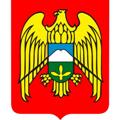    СОВЕТ МЕСТНОГО САМОУПРАВЛЕНИЯ ГОРОДСКОГО ПОСЕЛЕНИЯ ЗАЛУКОКОАЖЕ ЗОЛЬСКОГО МУНИЦИПАЛЬНОГО РАЙОНА                 КАБАРДИНО-БАЛКАРСКОЙ РЕСПУБЛИКИКЪЭБЭРДЕЙ-БАЛЪКЪЭР РЕСПУБЛИКЭМ ДЗЭЛЫКЪУЭ МУНИЦИПАЛЬНЭ КУЕЙМ ЩЫЩ ДЗЭЛЫКЪУЭКЪУАЖЭ КЪАЛЭ ЖЫЛАГЪУЭМ И СОВЕТКЪАБАРТЫ-МАЛКЪАР РЕСПУБЛИКАНЫ ЗОЛЬСК МУНИЦИПАЛЬНЫЙ РАЙОНУНУ ЗАЛУКОКОАЖЕ ШАХАР ПОСЕЛЕНИЯСЫНЫ СОВЕТИ 361700,  Кабардино – Балкарская  Республика, Зольский район  п.Залукокоаже, ул. Калмыкова, 20                                                                                                                                  тел (86637) 4-15-62;  (86637) факс 4-11-88;         Zalukokoage @ kbr.ru«09» ноября 2016 г.                                           ПОСТАНОВЛЕНИЕ  №2                                                                                             УНАФЭ  №2                                                                                              БЕГИМ  №2Об утверждении Положения и состава комиссии по соблюдению требований к служебному поведению депутатов Совета местного самоуправления городского поселения Залукокоаже Зольского муниципального района Кабардино-Балкарской Республики и урегулированию конфликта интересов      Руководствуясь Федеральным   законом  от 25.12.2008 № 273-ФЗ   «О противодействии коррупции», Указом  Президента РФ от 01.07.2010 года     № 821 (ред. от 22.12.2015) «О комиссиях по соблюдению требований к служебному поведению федеральных государственных служащих и урегулированию конфликта интересов», Законом  Кабардино-Балкарской Республики от 04.07.1998 № 8-РЗ  «О муниципальной службе в Кабардино-Балкарской Республике», Уставом городского поселения Залукокоаже,             П О С Т А Н О В Л Я Ю:1.Утвердить прилагаемое Положение о комиссии по соблюдению требований к служебному поведению депутатов Совета местного самоуправления городского поселения Залукокоаже Зольского муниципального района Кабардино-Балкарской Республики и урегулированию конфликта интересов.2. Утвердить прилагаемый состав комиссии по соблюдению требований к служебному поведению депутатов Совета местного самоуправления городского поселения Залукокоаже Зольского муниципального района Кабардино-Балкарской Республики и урегулированию конфликта интересов .3. Настоящее постановление вступает в силу со дня его официального опубликования.4.Контроль за исполнением настоящего постановления возложить на  Заместителя Председателя Совета  местного самоуправления городского поселения Залукокоаже Шалову Л.Х.Глава поселения,Председатель Совета местного самоуправления г.п. Залукокоаже                                                       Н.А. Коков                                                                           УТВЕРЖДЕНО
                                                                     постановлением Совета местного самоуправления
                                                                                     городского поселения Залукокоаже
                                                                                         от «09» ноября 2016 года   № 2Положение о комиссии по соблюдению требований к служебному поведению депутатов Совета местного самоуправления городского поселения Залукокоаже Зольского муниципального района Кабардино-Балкарской Республики и урегулированию конфликта интересовНастоящим Положением определяется порядок образования и деятельности комиссии по соблюдению требований к служебному поведению депутатов Совета местного самоуправления городского поселения Залукокоаже Зольского муниципального района Кабардино-Балкарской Республики и урегулированию конфликта интересов (далее – комиссия).Комиссия в своей деятельности руководствуется Конституцией РФ, федеральными конституционными законами, актами Президента РФ и Правительства РФ, законами КБР, Уставом городского поселения Залукокоаже Зольского муниципального района Кабардино-Балкарской Республики, а также настоящим Положением.Основной задачей комиссии является содействие органам местного самоуправления:	а) в обеспечении соблюдения депутатами Совета местного самоуправления городского поселения Залукокоаже Зольского муниципального района Кабардино-Балкарской Республики (далее – депутатами) ограничений и запретов, требований к служебному поведению, предотвращение или урегулирование конфликта интересов, а также в обеспечении исполнения ими обязанностей, установленных законодательством.	б) в осуществлении в представительном органе местного самоуправления мер по предупреждению коррупции.Комиссия образуется нормативным правовым актом – постановлением Совета местного самоуправления городского поселения Залукокоаже Зольского муниципального района Кабардино-Балкарской Республики  (далее – Совет), Указанным актом утверждается также состав комиссии. 	В состав комиссии входят председатель комиссии, его заместитель, назначаемый из числа членов комиссии, секретарь и члены комиссии. 	Все члены комиссии при принятии решений обладают равными правами. В отсутствии председателя комиссии его обязанности исполняет заместитель председателя комиссии.Состав комиссии формируется таким образом, чтобы исключить возможность возникновения конфликта интересов, который мог бы повлиять на принимаемые комиссией решения. При возникновении прямой или косвенной заинтересованности члена комиссии, которая может привести к конфликту интересов при рассмотрении вопроса, включенного в повестку дня заседания комиссии, он обязан до начала заседания заявить об этом.          В таком случае соответствующий член комиссии не принимает участия в рассмотрении указанного вопроса.Заседание комиссии считается правомочным, если на нем присутствует не менее двух третей от общего числа членов комиссии. Основанием для проведения заседания комиссии являются:      а) представление Председателем Совета местного самоуправления городского поселения Залукокоаже Зольского муниципального района Кабардино-Балкарской Республики (далее –  Председатель Совет)   материалов проверки, свидетельствующих:	- о представлении депутатом недостоверных или неполных сведений о своих доходах, расходах, об имуществе и обязательствах имущественного характера, а также о доходах, расходах, имуществе и обязательствах имущественного характера своих супруги (супруга) и несовершеннолетних детей; несоблюдении депутатом требований к служебному поведению и (или) требований об урегулировании конфликта интересов.	- о несоблюдении депутатом  требований к служебному поведению и (или) требований об урегулировании конфликта интересов;		б) поступившее Председателю Совета заявление депутата о невозможности по объективным причинам представить сведения о доходах, расходах, об имуществе и обязательствах имущественного характера своих супруги (супруга) и несовершеннолетних детей.Комиссия не рассматривает сообщения о преступлениях и административных правонарушениях, а также анонимные сообщения, не проводит проверки по фактам нарушения служебной дисциплины.Председатель комиссии при поступлении к нему в порядке, предусмотренном Советом, информации содержащей основания для проведения заседания комиссии:а) в 3-х дневный срок назначает дату заседания комиссии. Дата заседания не может быть назначена позднее 7 дней со дня поступления указанной информации;б) организует ознакомление депутата, в отношении которого комиссией рассматривается вопрос о соблюдении требований к служебному поведению и (или) требований об урегулировании конфликта интересов, его представителя, членов комиссии с поступившей информацией;Заседание комиссии проводится в присутствии депутата, в отношении которого рассматривается вопрос о соблюдении требований к служебному поведению и (или) требований об урегулировании конфликта интересов. При наличии просьбы депутата о рассмотрении указанного вопроса без его участия, заседание комиссии проводится в его отсутствие. В случае неявки депутата или его представителя на заседание комиссии при отсутствии письменной просьбы депутата о рассмотрении указанного вопроса без его участия рассмотрение вопроса откладывается. В случае вторичной неявки депутата или его представителя без уважительных причин комиссия может принять решение о рассмотрении указанного вопроса в отсутствии депутата.На заседании комиссии заслушиваются пояснения депутата (с его согласия) и  иных лиц, рассматриваются материалы по существу предъявляемых к депутату претензий, а также дополнительные материалы.Члены комиссии и лица, участвующие в ее заседании, не вправе разглашать сведения, ставшие им известными в ходе работы комиссии.По итогам рассмотрения вопроса, указанного в абзаце первом подпункта «а» пункта 7 настоящего Положения, комиссия принимает одно из следующих решений:		а) установить, что сведения, представленные депутатом, являются достоверными и полными;      б) установить, что сведения, представленные депутатом, являются недостоверными и (или) неполными. В этом случае Комиссия рекомендует Председателю Совета   применить к депутату конкретную меру ответственности.По итогам рассмотрения вопроса, указанного в абзаце втором подпункта «а» пункта 7 настоящего Положения, комиссия принимает одно из следующих решений:		а) установить, что депутат соблюдал требования к служебному поведению и (или требования об урегулировании конфликта интересов;      б) установить, что депутат не соблюдал требования к служебному поведению и (или) требования об урегулировании конфликта интересов. В этом случае Комиссия рекомендует Председателю Совета применить к депутату конкретную меру ответственности.По итогам рассмотрения вопроса, указанного в подпункте «б» пункта 7 настоящего Положения, комиссия принимает одно из следующих решений:а) признать, что причина непредставления депутатом сведений о доходах, расходах, об имуществе и обязательствах имущественного характера своих супруги (супруга) и несовершеннолетних детей является объективной и уважительной:б) признать, что причина непредставления депутатом сведений о доходах, расходах, об имуществе и обязательствах имущественного характера своих супруги (супруга) и несовершеннолетних детей не является уважительной. В этом случае комиссия рекомендует депутату принять меры по представлению указанных сведений;в) признать, что причина непредставления депутатом сведений о доходах, расходах, об имуществе и обязательствах имущественного характера своих супруги (супруга) и несовершеннолетних детей необъективна и является способом уклонения от представления указанных сведений.  В этом случае комиссия рекомендует Председателю Совета применить к  депутату конкретную меру ответственности, 16.По итогам рассмотрения вопросов, предусмотренных подпунктами «а» и «б» пункта 7 настоящего Положения, при наличии к тому оснований, комиссия может принять иное, чем предусмотрено пунктами 13-15 настоящего Положения, решение. Основания и мотивы принятия такого решения должны быть отражены в протоколе заседания комиссии.17.Для исполнения решений комиссии могут быть подготовлены проекты нормативных правовых актов Совета местного самоуправления городского поселения Залукокоаже Зольского муниципального района Кабардино-Балкарской Республики .18.Решения комиссии принимаются голосованием простым большинством голосов, присутствующих на заседании членов комиссии.19.Решения комиссии оформляются протоколами, которые подписывают члены комиссии, принимавшие участие в заседании. В протоколе заседания комиссии указываются:а) дата заседания комиссии, фамилии, имена, отчества членов комиссии и других лиц, присутствующих на заседании:б) формулировка каждого из рассматриваемых на заседании комиссии вопросов с указанием фамилии, имени, отчества депутата, в отношении которого рассматривается вопрос о соблюдении требований об урегулировании конфликта интересов;в) предъявляемые к депутату претензии, материалы, на которых они основываются:г) содержание пояснений депутата по существу предъявляемых претензий:д) фамилии, имена, отчества выступивших на заседании лиц и краткое изложение их выступлений:е) источник информации, содержащей основания для проведения заседания комиссии, дата поступления информации в Совет местного самоуправления городского поселения Залукокоаже Зольского муниципального района Кабардино-Балкарской Республики;ж) другие сведения;з) результаты голосования:и) решение и обоснование его принятия.20.Член комиссии, несогласный с ее решением, вправе в письменной форме изложить свое мнение, которое подлежит обязательному приобщению к протоколу заседания комиссии и с которым должен быть ознакомлен депутат.21. Копия протокола комиссии в 3-хдневный срок со дня заседания направляется Председателю Совета, депутату, а также по решению комиссии – иным заинтересованным лицам. 22. Председатель Совета  обязан рассмотреть протокол заседания и вправе учесть в пределах своей компетенции содержащиеся в нем рекомендации при принятии решения о применении к депутату мер ответственности, предусмотренных нормативными правовыми актами Российской Федерации,  а также по иным вопросам организации противодействия коррупции. О рассмотрении рекомендаций комиссии и принятом решении Председатель Совета в письменной форме уведомляет комиссию в месячный срок со дня поступления к нему протокола заседания комиссии.                                                                                                                                                УТВЕРЖДЕН
                                                                     постановлением Совета местного самоуправления
                                                                                     городского поселения Залукокоаже
                                                                                         от «09» ноября 2016 года   № 2Состав комиссии по соблюдению требований к служебному поведению депутатов Совета местного самоуправления городского поселения Залукокоаже Зольского муниципального района Кабардино-Балкарской Республики и урегулированию конфликта интересов1. Председатель комиссии:Председатель Совета местного самоуправления городского поселения Залукокоаже Зольского муниципального района Кабардино-Балкарской Республики    –         Коков Н.А.2. Заместитель председателя комиссии:Заместитель председателя Совета местного самоуправления городского поселения Залукокоаже Зольского муниципального района Кабардино-Балкарской Республики – Шалова Л.Х.3. Секретарь комиссии: член Постоянной  комиссии по социальной политике -                        Бабугоева Т.А.Члены комиссии:4. Председатель постоянной комиссии по обеспечению законности и правопорядка, охране прав и свобод граждан, по организации деятельности, регламенту и депутатской этике - Ногмова Р.М.5. Председатель Совета ветеранов войны и труда г.п. Залукокоаже  –     Амшуков А.Х.